London Bandits Hockey Association  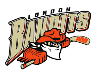 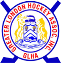 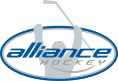 London Bandits Hockey Association  London Bandits Hockey Association  London Bandits Hockey Association  MinutesDate May 12 2020time 7:00 pmonline zoom Meeting called byGRAHAM BABBAGE, PresidentType of meetingRegular Meeting SecretaryLUISA GOULD, SECRETARYWelcomeGRAHAM, Chair welcomed everyone and called the meeting to order at 7:25 pmATTENDANCESara Hunter, Michelle Drown, Don Drown, Bill Watson, Sara Gilmore, Sara Williams, Allana Watson, Gary Chenier, Derek Skelton, Jared Campbell, Gail Moore, Craig Loyst, Jack Boyce, Lisa Ford, Isabella Bielaski, Nancy Putzer, Vicky Bossenberry, Mike Branco, Ian Coloquhoun, Lisa McIntyre.ACCEPTANCE OF MINUTESMOTION: to accept the following Minutes April 14, 2020(Chenier. AWatson) Motion was approved with 20 members, 1 abstained Error’s and OmissionsMotion to accept the following minutes April 28, 2020 (Chenier, AWatson) Motion was approved with 20 members and 1 abstained Error’s and Omissions. .  PresidentMustangs had a meeting with the white mustangs. Concerns over money being returned to our association.   The process of separating all of us and how it should have happened by now.  Addressed these concerns that our constitution and budget already approved.   Going forth they need to get their items in a row, such as a constitution, their own HCR system etc.  Once this is started then we can start the next process. It was addressed that funds need to be returned.  Mustangs were not aware of the costs of ice and Shawn went over this.  Luisa reviewed the process for us to remove the Mustangs from the Constitution with the lawyer provided to us by the alliance  and basically, we could remove them but then it would leave them in limbo as they wouldn’t be covered under the constitution of the GLHA as they are not currently listed in there.  Justin was going to review all this and let us know.  Perhaps for the 2021-2022 season this could happen. Currently the Mustangs would like us to send them the registration fees and tryout costs so they can start ensuring these costs cover the ice and all other items pertaining to the Mustangs. Vice PresidentIn the midst of contacting House league coaches to see if they will return next year and apply. Risk ManagemntTreasurer report:Michelle is in the midst of collecting some funds outstanding and figure out which ones with the registrars that they will write off. She will be sending out emails to those outstanding and she will be cc Graham on some of them that she expects will be not as tolerable of these requestsMichelle contacted HTG again requesting the cheque and they are closed. Once they are no longer closed, they will send the chequeMichelle needs Jack to fill out his paperwork for the teams for the audit Michelle is in the process of collecting Audit materials.  Thanks Lisa Ford I have received the London Bandits Tournament information. Hopefully we can reduce the 4200.00 outstanding. Secretary/ WebmasterREGISTRATIONRegistration is at 51 thus farRowans law some glitches but have worked those out for coaches Some registration glitches, anyone paying the registrar by e-transfer must email the registrar prior to registering. Registration is at 51 thus farRowans law some glitches but have worked those out for coaches Some registration glitches, anyone paying the registrar by e-transfer must email the registrar prior to registering. ICe ConvenorBudget- Tournament are placed on hold thus far and therefore we can’t collect funds now for those.   Budget for that 92,000 it was decided that any major spending must be approved to the board prior to such as nets, equipment, jersey’s etc. Don will return any extra ice in order to save costs Don will return all unused ice and not offer it to md and hl at a reduce cost 1235Still will contract ice to md if teams want it as we charge full costWe may have less participants and teamsDon working with the city closely for ice for when we open up.  Communication doors are open and will adjust when we need tooBudget- Tournament are placed on hold thus far and therefore we can’t collect funds now for those.   Budget for that 92,000 it was decided that any major spending must be approved to the board prior to such as nets, equipment, jersey’s etc. Don will return any extra ice in order to save costs Don will return all unused ice and not offer it to md and hl at a reduce cost 1235Still will contract ice to md if teams want it as we charge full costWe may have less participants and teamsDon working with the city closely for ice for when we open up.  Communication doors are open and will adjust when we need tooVP of Competitive Mustangs interview are almost completedGraham, had said Sue was in the midst of arranging interview for MD CoachesQuestion whether this was going to be open to the board for attending the MD interviews, lifetime members, board members? Graham said he would review this with Sue. . Mustangs interview are almost completedGraham, had said Sue was in the midst of arranging interview for MD CoachesQuestion whether this was going to be open to the board for attending the MD interviews, lifetime members, board members? Graham said he would review this with Sue. . Vp Of HouseLeague TEAMSGary has reached out to his teams and asked how everyone was doing, and ensure we are still thinking about all of them. Questions about the kids receiving awards and he ensure that the Bandits would let them know as soon as we have clearance to do so. IP Director Nothing to reportQuestion is all the equipment; goalie equipment been collected. All these items were stored at Argyle behind a locked box. Never went home. Player Development Post pone till we have some more guidance in the area of funds available.Equipment Director Craig Collected all but 1 set of jerseys.  One team has a possible co-vid case. All other cheques have been collected.  Has reached out to Pete’s they are still closed.   Will wait to order jersey’s when we have an idea about opening upQuestion Can we ask McDonalds’s if they are willing to sponsor the Novice division jerseys?  Craig thinks this is to late, but he will approach the subject Craig has asked about a plain black jersey and cheaper socks. Tournament Director Sponsorship Chair Rob has been busy working on the Breakaway programQuestion: Can you ask Rob if he could possible check in with our sponsors now and see if they will stay for next year as well. It was advised to all board members that we needed to help support the Sponsorship chair by asking our employers or friends whom have business if they will be willing to support and then hook up with Rob and he will help establish that relationship.Luisa asked if Rob had received her email for signage. He has just hasn’t had a chance to do it, don’t know if the city is open to do this.   Directors At largeDirectors met online to discuss and review the awards; a spreadsheet was created and those awards that the families would vote on were sent over to those families.   No decision has been made New Business AGM discussion re postponing as we are not ready to host in two weeks, still awaiting direction from GLHA and Alliance on virtual and more information. The research that has been completed the cost would be approximately 4000.00 to run it. Decided to postpone till we hear more.  Next Meeting will be a general meeting second Tuesday in June. Nomination requests for the role of Registrar- an individual was nominated, I am not sure if the person is a member, they haven’t replied to my email yet, so I have not bio or information.  Nomination for the Role of VP of house league with an individual that was nominated, that bio was read for the board.  A discussion was held in Camera. A vote to be held at next meeting. adjournmentMOTION “That the meeting be adjourned.” (Chenier, Coloquhoun) at 8:48 pm 